350/21Mineral Titles Act 2010NOTICE OF LAND CEASING TO BE A MINERAL TITLE AREAMineral Titles Act 2010NOTICE OF LAND CEASING TO BE A MINERAL TITLE AREATitle Type and Number:Exploration Licence 32276Area Ceased on:15 September 2021Area:2 Blocks, 6.68 km²Locality:PINE CREEKName of Applicant(s)/Holder(s):100% HUMPTY DOO PROSPECTING PTY LTD [ACN. 155 321 369]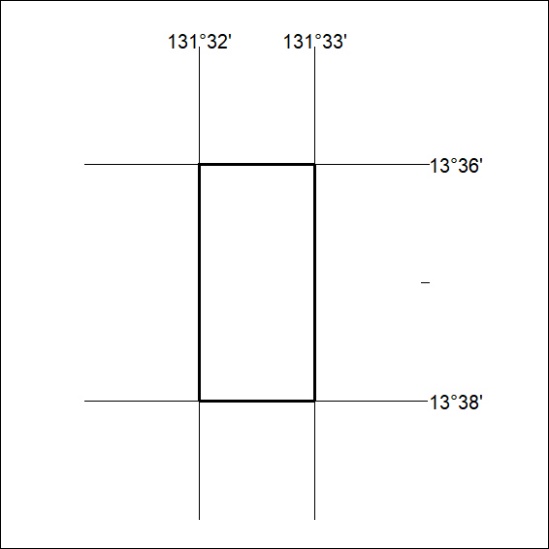 